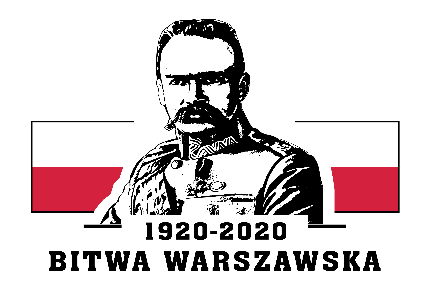                Ustka, dn. 21.04.2020 r.INFORMACJA Z OTWARCIA OFERTZamawiający: 6 Wojskowy Oddział Gospodarczy w Ustce, działając zgodnie z art. 86 ust. 5 Ustawy z dnia 29 stycznia 2004 r. – Prawo zamówień publicznych (Dz. U. z 2019 r. poz. 1843), zwanej dalej „Ustawą Pzp”, przekazuje informacje z otwarcia ofert, w postępowaniu 
o udzielenie zamówienia publicznego na dostawę środków do utrzymania czystości i higieny  dla 6 WOG Ustka w 2020 roku. Nr spr. 23/WM/6WOG/2020Zadanie nr 1 – dostawa środków czystości oraz innych artykułów do utrzymania higieny i estetyki pomieszczeń.Kwota jaką zamawiający zamierza przeznaczyć na sfinansowanie zamówienia: 
ogółem 40 085,93 zł brutto.Informacje, o których mowa w art. 86 ust. 5  pkt. 2 i 3 Ustawy Pzp :Zadanie nr 2 – dostawa środków chemicznych do utrzymania czystości pływalni 
i uzdatniania wody basenowej.Kwota jaką zamawiający zamierza przeznaczyć na sfinansowanie zamówienia: 
ogółem 25 416,78 zł brutto.Informacje, o których mowa w art. 86 ust. 5  pkt. 2 i 3 Ustawy Pzp :Zadanie nr 3 – dostawa drobnego sprzętu gospodarczego.Kwota jaką zamawiający zamierza przeznaczyć na sfinansowanie zamówienia: 
ogółem 34 509,24 zł brutto.Informacje, o których mowa w art. 86 ust. 5  pkt. 2 i 3 Ustawy Pzp :Zadanie nr 4 – dostawa środków do utrzymania czystości i higieny bloku żywnościowego.Kwota jaką zamawiający zamierza przeznaczyć na sfinansowanie zamówienia: 
ogółem 165 000,00 zł brutto.Informacje, o których mowa w art. 86 ust. 5  pkt. 2 i 3 Ustawy Pzp :Zadanie nr 5 – dostawa środków higieny i przyborów do utrzymania higieny żołnierzy specjalistów oraz żołnierzy służby przygotowawczej.Kwota jaką zamawiający zamierza przeznaczyć na sfinansowanie zamówienia: 
ogółem 60 000,00 zł brutto.Informacje, o których mowa w art. 86 ust. 5  pkt. 2 i 3 Ustawy Pzp :Jednocześnie Zamawiający informuje, że zgodnie z art. 24 ust. 11 ustawy Pzp., Wykonawca w terminie 3 dni od zamieszczenia na platformie zakupowej, powyższej informacji, zobowiązany jest przekazać Zamawiającemu oświadczenie o przynależności lub braku przynależności do tej samej grupy kapitałowej, o której mowa w art. 24 ust. 1 pkt. 23 ustawy Pzp., wraz ze złożeniem oświadczenia. Wykonawca może przedstawić dowody, że powiązania z innym Wykonawcą nie prowadzą do zakłócenia konkurencji 
w postępowaniu o udzielenie zamówienia.Wzór oświadczenia o przynależności lub braku przynależności do tej samej grupy kapitałowej, o której mowa w art. 24 ust. 1 pkt. 23 ustawy PZP stanowi załącznik nr 3 
do SIWZ.Powyższa informacja zostaje zamieszczona na platformie zakupowej w dniu 21.04.2020 r.KIEROWNIK ZAMAWIAJĄCEGOKOMENDANTpłk mgr Marek MROCZEKNr OfertyFirmy oraz adresy Wykonawców,którzy złożyli oferty w terminieCenaofertyzł bruttoCzas reakcji na usunięcie zgłoszonych wad jakościowych lub ilościowych towaruCzas dostawy przedmiotu zamówienia5Doktor Leks Sp. Z o.o.ul. Klecińska 554-413 Wrocław34 315,54 zł3 dni3 dniNr OfertyFirmy oraz adresy Wykonawców,którzy złożyli oferty w terminieCenaofertyzł bruttoCzas reakcji na usunięcie zgłoszonych wad jakościowych lub ilościowych towaru3KONTAKT S.C. ul. Kasprowicza 483-000 Pruszcz Gdański 27 807,30 złnie określonoNr OfertyFirmy oraz adresy Wykonawców,którzy złożyli oferty w terminieCenaofertyzł bruttoCzas reakcji na usunięcie zgłoszonych wad jakościowych lub ilościowych towaruCzas dostawy przedmiotu zamówienia4SWISSPOL LTD Sp. z o.o.ul. Wilcza 2750-429 Wrocław40 564,92 zł2 dni2 dni6w&w design Katarzyna Kaczmarczykul. Pokoju 8a/740-859 Katowice60 161,15 zł3 dni3 dniNr OfertyFirmy oraz adresy Wykonawców,którzy złożyli oferty w terminieCenaofertyzł bruttoCzas dostawy przedmiotu zamówienia1PPH “TESS” Małgorzata i Sławomir Maksymowicz Sp. J.ul. Gen. Okulickiego 373-102 Stargard Szczeciński117 721,86 zł20 dni5Doktor Leks Sp. Z o.o.ul. Klecińska 554-413 Wrocław311 071,87 zł30 dni7NATURAL Cezary SzajrychAl. Grunwaldzka 30380-298 Gdańsk105 436,85 zł30 dniNr OfertyFirmy oraz adresy Wykonawców,którzy złożyli oferty w terminieCenaofertyzł bruttoCzas dostawy przedmiotu zamówienia2PPHU “ARAMIS” Stanisław Zielińskiul. Rolna 24310-804 Olsztyn65 078,75 zł23 dni